Date  	Dear Parent/Guardian:This spring your child,		was administered the New York State English as a Second Language Achievement Test (NYSESLAT) to determine his or her English language proficiency.	Your child scored at the	level on the NYSESLAT, indicating that he or she continues to be eligible to receive English Language Learner (ELL) services as mandated by Commissioner’s Regulations Part 154.Your child will remain in the ELL program in which he or she is currently enrolled. Studies have shown that once you select a program you should try not to change it unless it is necessary to do so. If a student remains in one program and is not switched from one to another, the continuity may lead to greater success.If you have any questions, please contact	at	. We look forward to helping your child develop his or her English skills.Sincerely,Principal or DesigneeELL CONTINUED ELIGIBILITY LETTER--SCHOOL MUST MAINTAIN COPY IN STUDENT'S CUMULATIVE RECORD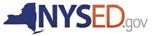 